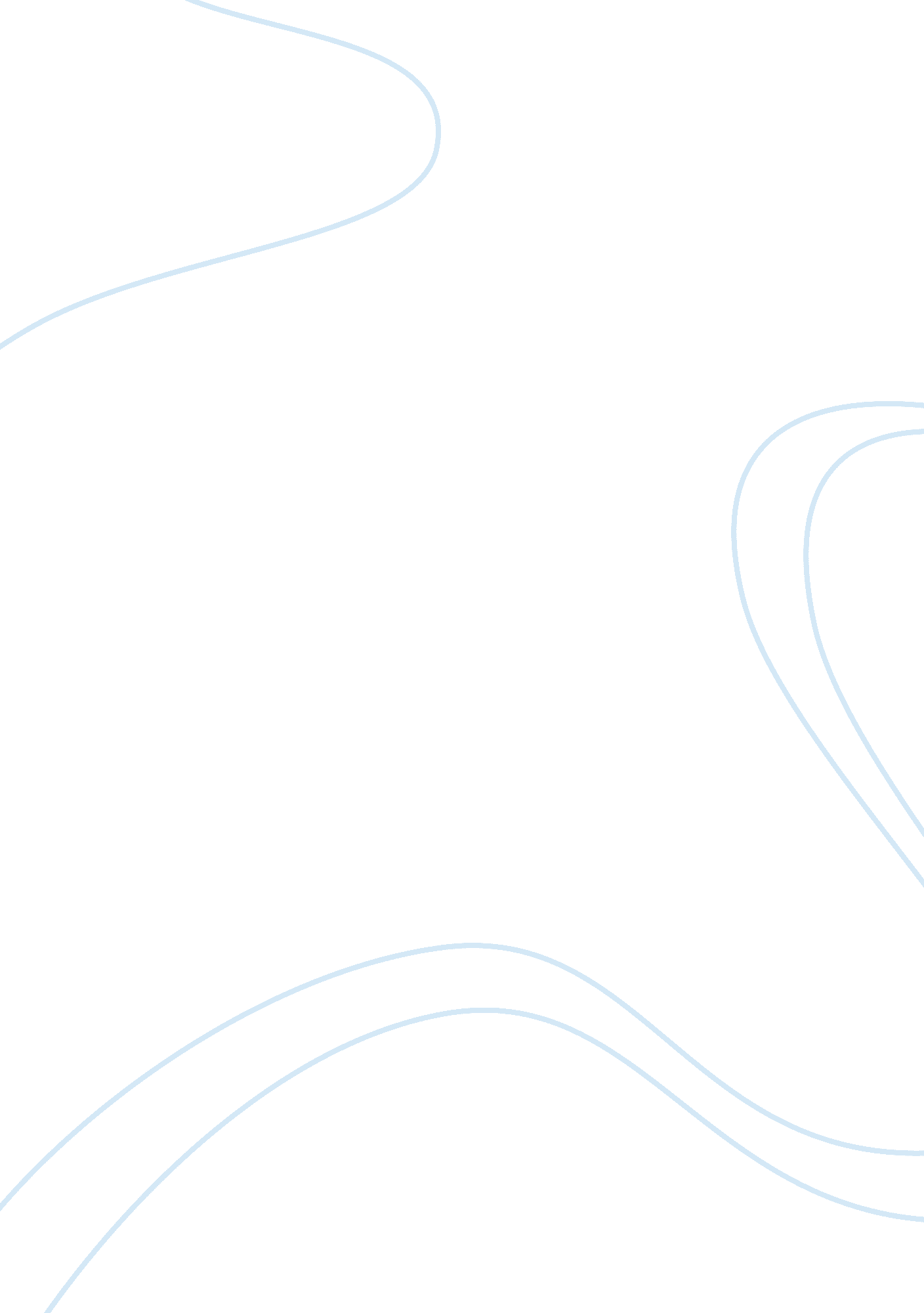 The data scientistsScience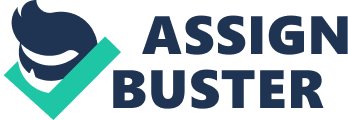 Data Scientists Data scientists make a myriad of recommendations regarding the future following the past and present trends emanating from data usage. They argue that data is one of the things already happening and massively changing the face of the earth. In this regard, a suggestion is made on the transformation of data into real value which consequentially is the objective of any state, corporation, agencies or institutions. 
With data an improvement is eminent in the production industry, to undertake various processes and also to help bringing about new ones (Davenport and Patil, 70). In this regard, they suggest that data can amount to four basic objectives, thus report role; where issues that have occurred can be understood, diagnostic role; where the reasons for their occurrences are noted, predictive role; where projections of future events can be based and finally recommendation role; where ideas can be suggested based on the projections made (Davenport and Patil 73). The lasting effect of data storage is vested in vested in their master definitive roles of economic significance. Such data have got overwhelming value. It can also yield to efficiency especially in organizations. Such a pivot is easily provided to make the organization perform on a higher playing ground (Davenport and Patil, 76). 
In my general perspective, with the advent of data scientists, business models can be rapidly developed. A point to back this is the argument that organizations use enormous capital to maintain the data infrastructure, yet still, the end users doesn’t incur direct monetary implications. The question is then, where could be the compensation for such a massive investment? The answer to this is pointed at the amount of data at the disposal of such organizations. 
Work cited 
Davenport, Thomas H. and Patil, D. J. " The Data Scientists." Harvard Business Review (Oct2012): Vol. 90 Issue 10, pp. 70-76. 